คู่มือการประเมินผลการปฏิบัติงานของพนักงานส่วนท้องถิ่น (ฉบับที่2) พ.ศ.2563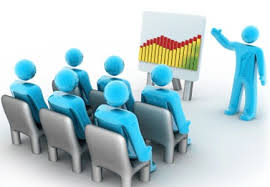 องค์การบริหารส่วนตำบลหนองฉิม อำเภอเนินสง่า จังหวัดชัยภูมิการประเมินผลการปฏิบัติงานของพนักงานส่วนท้องถิ่น(ฉบับที่ 2 ) พ.ศ. 2563ฐานอำนาจทางกฎหมาย กฎ ระเบียบ ของการประเมินผลการปฏิบัติงานของพนักงานส่วนท้องถิ่น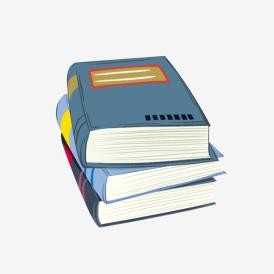 ประกาศ ก.จ., กท. และ ก.อบต. เรื่อง มาตรฐานทั่วไปเกี่ยวกับหลักเกณฑ์และ วิธีการประเมินผล การปฏิบัติงานของพนักงานส่วนท้องถิ่น พ.ศ. 2558 และแก้ไขเพิ่มเติม (ฉบับที่ 2) พ.ศ. 2563หนังสือสำนักงาน ก.จ., ก.ท. และ ก.อบต.ที่ มท 0809.3/ว 1054 ลว. 2 เมษายน 2563 เรื่อง การประเมินผลการปฏิบัติงานของพนักงานส่วนท้องถิ่นในระบบจำแนกตำแหน่งเป็น ประเภทตามลักษณะงานหนังสือสำนักงาน ก.จ., ก.ท. และ ก.อบต.ที่ มท 0809.3/ 24 ลว. 2 มิถุนายน 2560 เรื่อง ซักซ้อมแนวทางปฏิบัติเกี่ยวกับการประเมินผลการปฏิบัติงาน และการเลื่อนขั้นเงินเดือนของ พนักงานส่วนท้องถิ่นหนังสือสำนักงาน ก.จ., ก.ท. และ ก.อบต.ที่ มท 0809.4/ว 2347 ลว. 14 มิ.ย. 2562 เรื่อง แนวทางปฏิบัติในการเลื่อนเงินเดือนข้าราชการหรือพนักงานครูและบุคลากรทางการศึกษา อบจ./ เทศบาล/อบต สำหรับตำแหน่งในระบบวิทยฐานะหนังสือสำนักงาน ก.จ., ก.ท. และ ก.อบต.ที่ มท 0809.4/ว 21 ลว. 16 พ.ค. 2562 เรื่อง ประกาศมาตรฐานทั่วไปกี่ยวกับการบริหารงานบุคคลข้าราชการหรือพนักงานครูและและบุคลากร ทางการศึกษา อบจ./ทศบาล/อบต.หนังสือสำนักงาน ก.จ., ก.ท. และ ก.อบต.ที่ มท 0809.3/ว 16 ลว. 20 ต.ค. 59 เรื่องประกาศ มาตรฐานทั่วไปเกี่ยวกับพนักงานจ้าง2. เหตุผลของการประเมินผลการปฏิบัติงาน	เพื่อเป็นการเสริมสร้างแรงจูงใจให้ผู้ใต้บังคับบัญชาปฏิบัติตนให้เหมาะสมกับการเป็น ข้าราชการและปฏิบัติราชการมีประสิทธิภาพและเกิดประสิทธิผลและนำไปใช้ประกอบการพิจารณา เรื่องการบริหารงานบุคคลฯ เช่น-   การเลื่อนขั้นเงินเดือน-	ค่าตอบแทน-	เงินรางวัลประจำปี-	การเลื่อนและหรือแต่งตั้ง-	การย้าย-	การโอน/ การรับโอน-	การให้ออกจากราชการ-	การจูงใจให้รางวัล-	การบริหารงานบุคคลอื่น ๆ3. ผู้ประเมินและผู้รับการประเมิน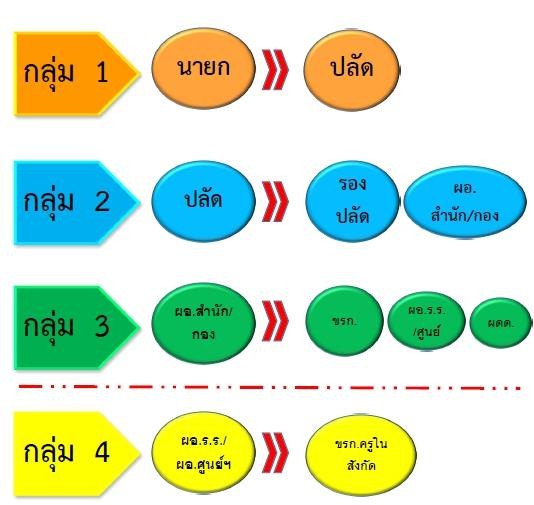 -	กรณีไม่นายก อปท. ให้กำกับดูแลเป็นผู้ประเมิน-	กรณีกลุ่ม 2 , 3 ไม่มีปลัด,หัวหน้าส่วน ให้ผู้รักษาราชการแทนเป็นผู้ประเมิน4. ขั้นตอนการประเมิน1. ผู้ประเมินและผู้รับการประเมิน ร่วมกันกำหนดจัดทำข้อตกลงการปฏิบัติราชการ มีเป้าหมาย ตัวชี้วัด                ค่าน้ำหนัก ระดับความคาดหวัง โดยผู้รับการประเมินเป็นผู้หาเรื่องหรืองานในรอบการ ประเมิน เพื่อให้ผู้ประเมินพิจารณา2. ระหว่างรอบปีการประเมิน ผู้ประเมินติดตาม/ตรวจสอบ/ให้คำปรึกษา การปฏิบัติราชการของผู้รับ                                การประเมิน3. เมื่อสิ้นรอบการประเมิน ผู้ประเมิน ประเมินผลการปฏิบัติราชการ และแจ้งผลให้ผู้รับการประเมินทราบ4. คณะกรรมการกลั่นกรองการปฏิบัติงาน กลั่นกรองคะแนนการประเมิน เพื่อยืนยันหรือคัดค้านการ                ประเมิน โดยการตรวจสอบ/หลักฐานตัวชี้วัด5. เมื่อคณะกรรมการกลั่นกรองฯการประเมินเห็นชอบผลคะแนน ให้นำเสนอนายก อปท. ให้รับทราบ                และลงนาม5. กรอบระยะเวลาการประเมินในปีงบประมาณหนึ่ง ต้องมีการประเมินผลการปฏิบัติงาน 2 ครั้ง รอบการประเมินครั้งที่ 1  (1 ตุลาคม- 31 มีนาคม ปีถัดไป)รอบการประเมินครั้งที่ 2 (1 เมษายน- 30 กันยายน)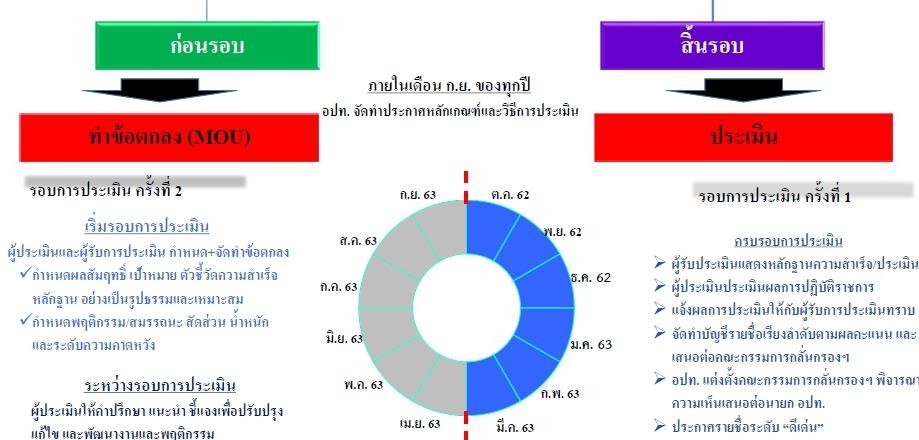 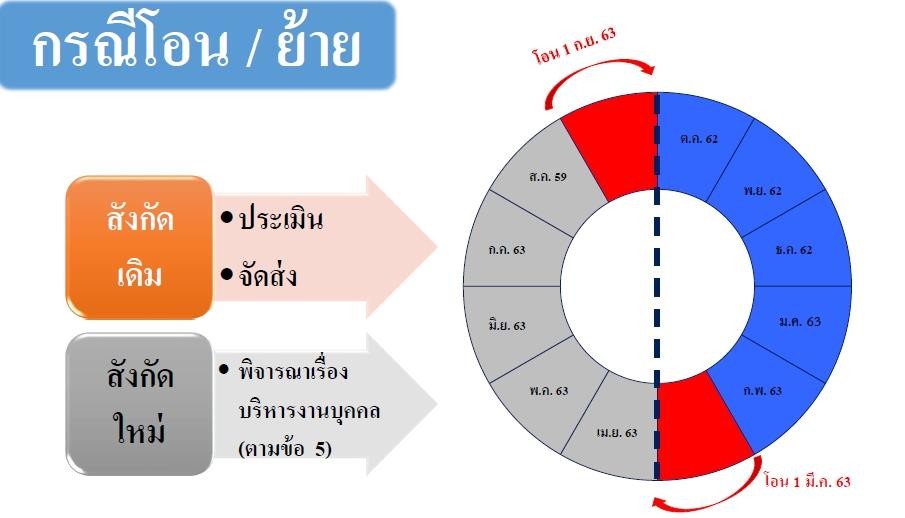 6. หลักการประเมินองค์กรได้รับประโยชน์ผู้ประเมินได้รับประโยชน์ทำให้ดีกว่าเดิม/ไม่แย่ไปกว่าเดิมเลือกงานที่ตัวเองทำ/คิดว่าสำเร็จตั้งเป้าหมายภารกิจใหญ่ที่ได้รับมอบหมายภารกิจย่อยฯในภารกิจใหญ่กำหนดผลสัมฤทธิ์ และตัวชี้วัดตั้งค่าเป้าหมายการประเมินประเมินตนเอง+แนบหลักฐาน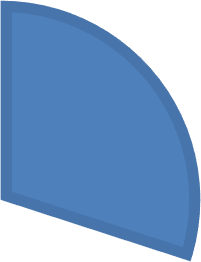 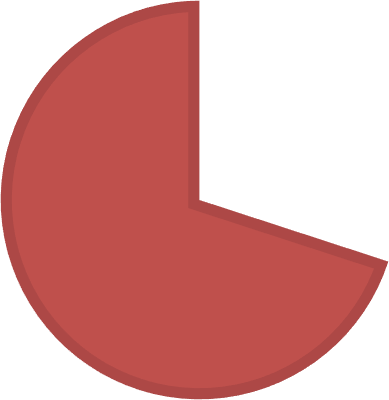 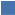 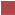                           อยู่ระหว่างการทดลองปฏิบัติราชการ                                                                                                                                                                                                                                                                                                  สมรรถนะ        ผลสัมฤทธิ์6.1 สมรรถนะ ร้อยละ 30 ประกอบด้วยสมรรถนะหลัก 5 สมรรถนะ	หมายถึง สมรรถนะที่ข้าราชการหรือพนักงานส่วนท้องถิ่นทุกประเภทตำแหน่งจำเป็นต้องมี เพื่อเป็น การหล่อหลอมให้เกิดพฤติกรรม และค่านิยมที่พึงประสงค์ร่วมกัน ซึ่งจะก่อให้เกิดประโยชน์สูงสุดต่อ อปท. ประชาชน สังคม และประเทศชาติ- การมุ่งผลสัมฤทธิ์- การยึดมั่นในความถูกต้องและจริยธรรม- ความเข้าใจในองค์กรปละระบบงาน- การบริการเป็นเลิศ- การทำงานเป็นทีม สมรรถนะผู้บริหาร 4 สมรรถนะ	หมายถึง สมรรถนะที่ข้าราชการหรือพนักงานส่วนท้องถิ่นในตำแหน่งสายงานผู้บริหาร ประเภท บริหารท้องถิ่น และอำนวยการท้องถิ่น ซึ่งต้องกำกับดูแลผู้ใต้บังคับบัญชา จำเป็นต้องมีในฐานะผู้นำที่มี ประสิทธิภาพ และ นำผู้ใต้บังคับบัญชา ให้สามารถปฏิบัติหน้าที่ได้อย่างมีประสิทธิภาพ มีดังนี้- การเป็นผู้นำในการเปลี่ยนแปลง- ความสามารถในการเป็นผู้นำ- ความสามารถในการพัฒนาคน- การคิดเชิงกลยุทธ์สมรรถนะประจำสายงาน ไม่น้อยกว่า 3 สมรรถนะ (ดูจากมาตรฐานกำหนดตำแหน่ง)	หมายถึง สมรรถนะที่กำหนดเฉพาะสำหรับประเภท และระดับตำแหน่งของข้าราชการ หรือพนักงาน ส่วนท้องถิ่นในสายงานต่าง ๆ ประเภทวิชาการ และทั่วไปเพื่อส่งเสริมและสนับสนุนให้สามารถปฏิบัติงานตาม ภารกิจหน้าที่ได้อย่างมีประสิทธิภาพ และประสิทธิผล และบรรลุเป้าหมายของ อปท. มีดังนี้- การกำกับติดตามอย่างสม่ำเสมอ- การแก้ไขปัญหาอย่างมืออาชีพ- การแก้ปัญหาและดำเนินการเชิงรุก- การค้นหาและการบริหารจัดการข้อมูล- การควบคุมและจัดการสถานการณ์อย่างสร้างสรรค์- การคิดวิเคราะห์- การบริหารความเสี่ยง- การบริหารทรัพยากร- การมุ่งความปลอดภัยและการระวังภัย- การยึดมั่นในหลักเกณฑ์- การวางแผนและการจัดการ- การวิเคราะห์และการบูรณาการ- การสร้างให้เกิดการมีส่วนร่วมทุกภาคส่วน- การสั่งสมความรู้และความเชี่ยวชาญในสายอาชีพ- การให้ความรู้และการสร้างสายสัมพันธ์- ความเข้าใจผู้อื่นและตอบสนองอย่างสร้างสรรค์- ความเข้าใจพื้นที่และการเมืองท้องถิ่น- ความคิดสร้างสรรค์- ความละเอียดรอบคอบและความถูกต้องของงาน- จิตสำนึกและรับผิดชอบต่อสิ่งแวดล้อม- ศิลปะการโน้มน้าวจูงใจ- สร้างสรรค์เพื่อประโยชน์ของท้องถิ่น6.2 ผลสัมฤทธิ์ร้อยละ 70- ปริมาณผลงาน- คุณภาพของงาน- ความรวดเร็ว- ตรงเวลากำหนด- ประหยัด/ความคุ้มค่า*ตัวชี้วัดไม่น้อยกว่า 2 ผลงานกรณีแต่งตั้งให้ดำรงตำแหน่ง/ระดับสูงขึ้น ให้นำวิสัยทัศน์/ข้อเสนอการพัฒนางานมากำหนดเป็นตัวชี้วัดจนกว่าจะสำเร็จ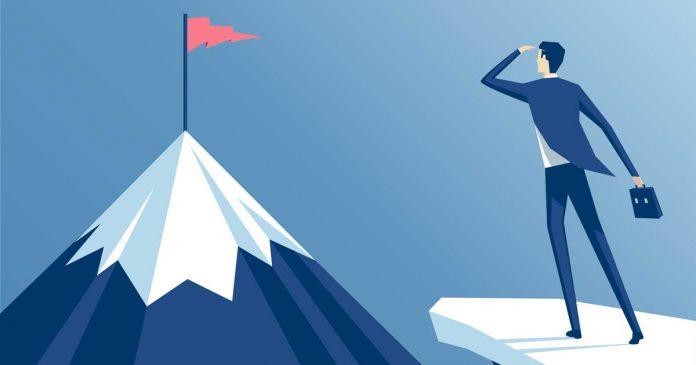 คำอธิบายแบบการประเมินตัวอย่าง แบบประเมินผลการปฏิบัติงานของพนักงานส่วนท้องถิ่น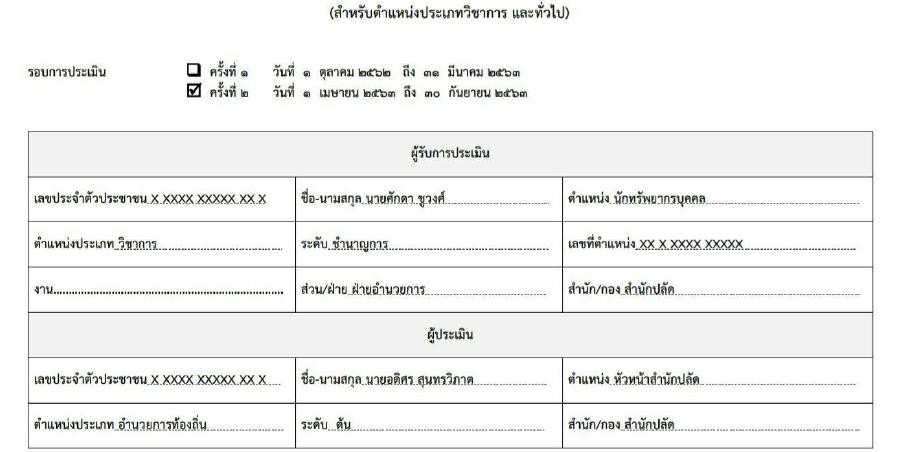 กรอกข้อมูลผู้รับการประเมิน และผู้ประเมิน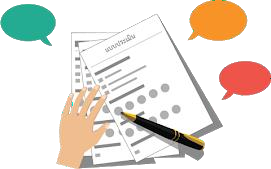 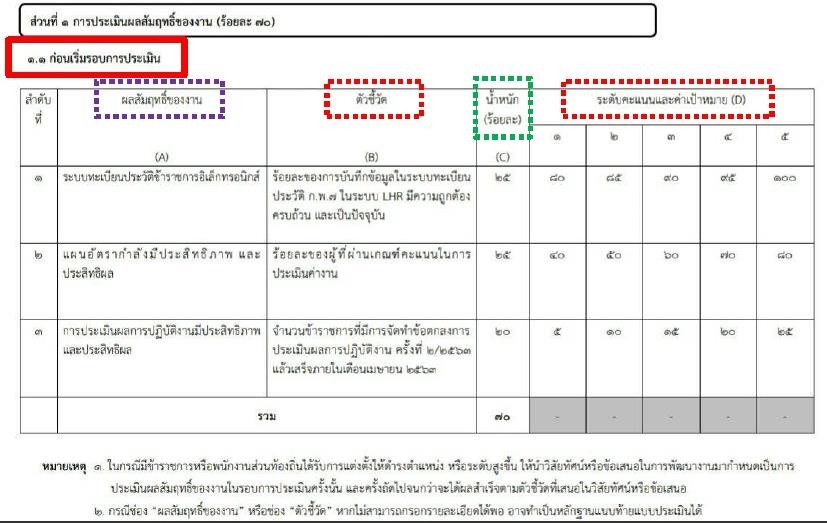 ส่วนที่ 1 การประเมินผลสัมฤทธิ์ของงาน1.1 ก่อนรอบการประเมิน	• ผลสัมฤทธิ์ของงาน (A)งาน/โครงการ/กิจกรรม ที่ตกลงร่วมกัน อย่างน้อย 2 เรื่อง	• ตัวชี้วัด (B)ดัชนี/หน่วยวัดความสำเร็จของงาน (ปริมาณ/คุณภาพ/กำหนดเวลา)	• น้ำหนัก (ร้อยละ) (C)กำหนดลำดับความสำคัญของตัวชี้วัดแต่ละตัวชี้วัด =70 (กำหนดเป็นร้อยละ)	• ระดับคะแนนและค่าเป้าหมาย (D)ระดับคะแนน ค่าเป้าหมาย มี 5 ระดับ ทั้งสองฝ่ายตกลงร่วมกันระดับคะแนนและค่าเป้าหมายระดับที่ 5 "ดีกว่าเป้าหมายมาก' มีความยาก+ท้าทาย หากทำได้ตามเป้หมายจะได้ 5 คะแนน ระดับที่ 4 "ดีกว่าเป้าหมาย" มีความยากในระดับหนึ่ง หากทำได้ตามเป้หมายจะได้ 4 คะแนน ระดับที่ 3 "ค่าเป้าหมายค่ากลง "จะทำให้สำเร็จหรือตั้งไว้ หากทำได้จะได้ 3 คะแนนระดับที่ 2 "ค่าเป้าหมายที่ต่ำกว่าเป้หมาย" เป็นค่าเป้าหมายที่ง่าย หากทำได้จะได้ 2 คะแนนระดับที่ 1 "ค่าเป้าหมายที่ต่ำกว่าเป้าหมายมาก" เป็นค่าเป้าหมายที่ง่ายที่สุด หากทำได้จะได้ 1 คะแนน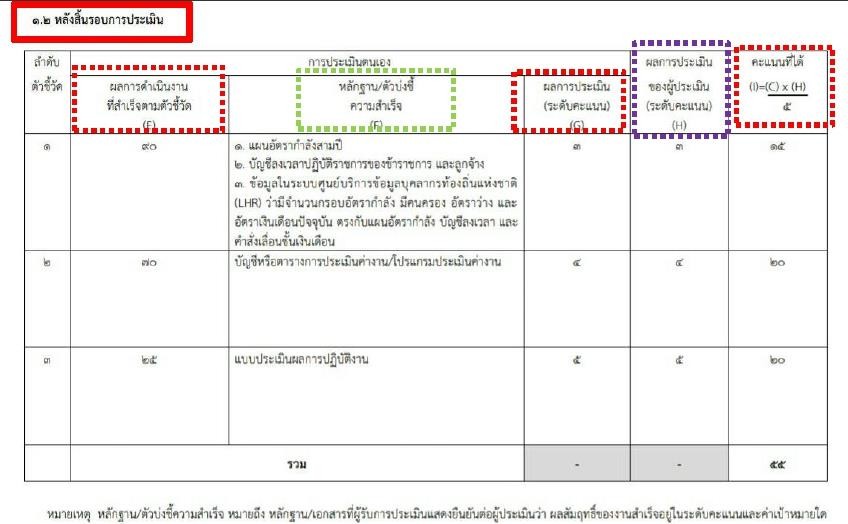 1.2 หลังสิ้นรอบการประเมินผลการดำเนินงานตามตัวชี้วัด (E)ระดับ "ค่าเป้าหมาย" ที่ผู้รับการประเมินทำสำเร็จ/ที่สำเร็จตามตัวชี้วัดหลักฐานตัวบ่งชี้ความสำเร็จ (F)หลักฐาน/เอกสารที่ยืนยันการได้คะแนน ผู้รับยื่นต่อผู้ประเมินผลการประเมิน (G)ระดับคะแนน "ผู้รับการประเมินเป็นผู้ประเมินตนเอง"ผลการประเมินของผู้ประเมิน (H)ระดับคะแนน "ผู้ประเมินเป็นผู้ประเมิน"คะแนนที่ได้การนำผลคะแนนที่ได้มาคำนวณตามสูตรที่กำหนด (นน.x ผลผู้ประเมิน/5)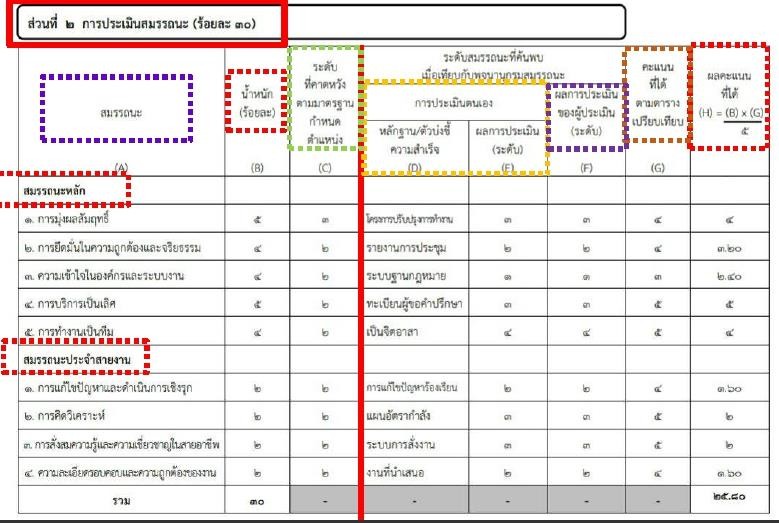 ส่วนที่ 2 การประเมินสมรรถนะประเภทบริหารท้องถิ่น,อำนวยการท้องถิ่น = สมรรถหลัก 5 + สมรรถนะ ประจำผู้บริหาร 4 ประเภทวิชาการ,ทั่วไป = สมรรถนะหลัก 5 + สมรรถนะประจำสายงานไม่น้อยกว่า 3	• สมรรถนะ (A)สมรรถนะหลัก สมรรถนะผู้บริหาร/ สมรรถนะประจำสายงาน	• น้ำหนัก (B)กำหนดค่าน้ำหนัก ดามลำดับความสำคัญ เป็น "ร้อยละ" = 30	ระดับที่คาดหวังตามมาตรฐาน (C )ระดับทคาดหวังของสมรรถนะ ตามมาตรฐานกำหนดตำแหน่งระดับสมรรถนะที่ค้นพบเมื่อเทียบกับพจนานกรมระดับสมรรถนะเมื่อเทียบกับพจนานุกรม ตั้งแต่ระดับ 0 - ระดับ 5	• หลักฐาน/ตัวบ่งชี้ความสำเร็จ (D)เอกสารหรือข้อมูลประกอบ "เชิงประจักษ์"	• ผลการประเมิน (E )"ประเมินตนเอง" ตามหลักฐาน ตั้งแต่ระดับ 0 – ระดับ 5ผลการประเมินของผู้ประเมิน (F)"ผู้ประเมิน" ประเมินผู้รับฯ โดยเทียบกับพจนานุกรมสมรรถนะตารางที่ได้ตามตารางเปรียบ (G)ระดับกะแนนที่ได้ ระดับ O-ระดับ 5ผลคะแนนที่ได้การนำผลคะแนนที่ได้มาคำนวณตามสูตรที่กำหนด (นน. x ผลผู้ประเมิน / 5)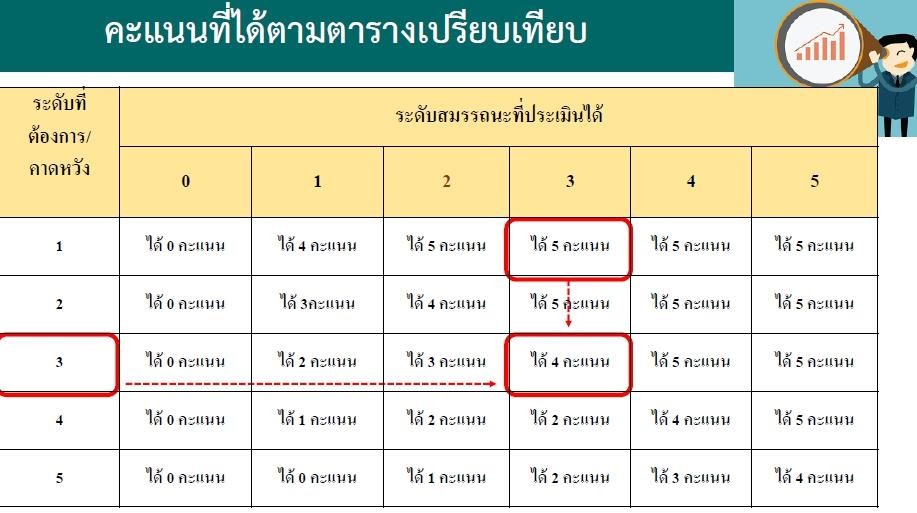 ระดับคะแนนการประเมินผลการปฏิบัติงานดีเด่น	ตั้งแต่ร้อยละ 90 ขึ้นไปดีมาก	ตั้งแต่ร้อยละ 80 แต่ไม่ถึงร้อยละ 90ดี	ตั้งแต่ร้อยละ 70 แต่ไม่ถึงร้อยละ 80พอใจ	ตั้งแต่ร้อยละ 60 แต่ไม่ถึงร้อยละ 70ต้องปรับปรุง	ต่ำกว่าร้อยละ 60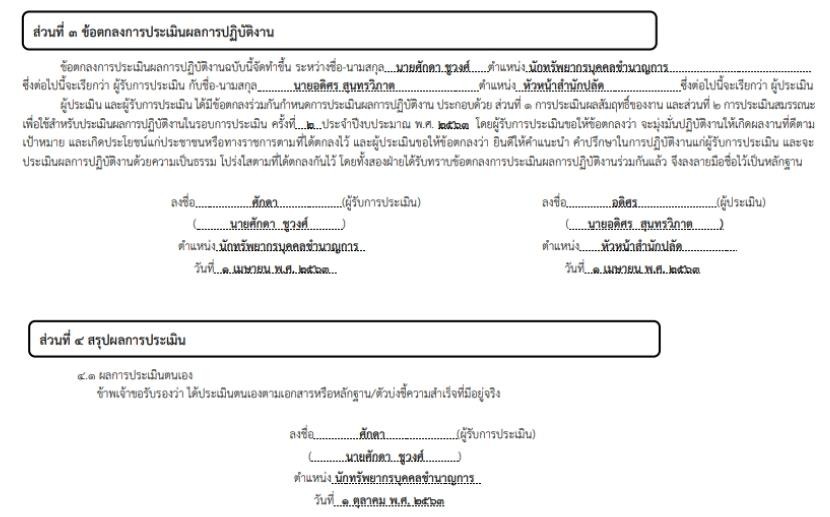 ส่วนที่ 3 ข้อตกลงการประเมินผลการปฏิบัติงานผู้รับการประเมินและผู้ประเมิน ลงนาม ในแบบประเมิน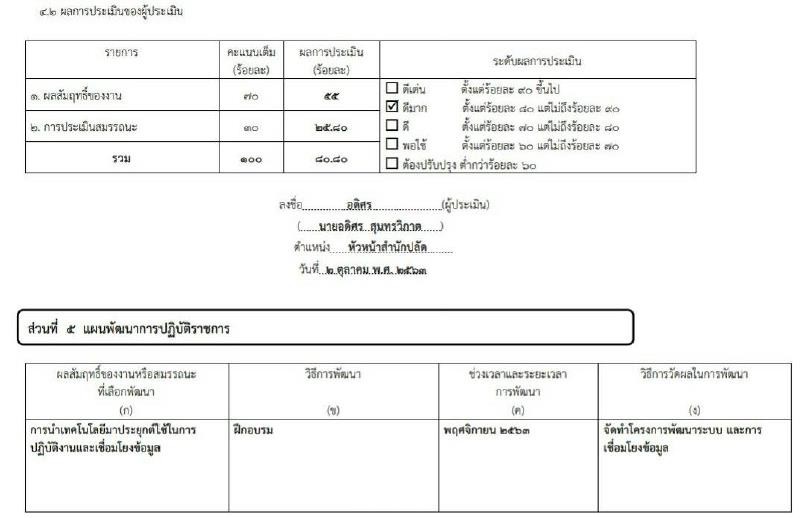 ส่วนที่ 4 สรุปผลการประเมินผู้รับการประเมิน ลงนาม ว่าได้ประเมินตนเองตามเอกสาร /ผู้ประเมินสรปุผลคะแนนการประเมินส่วนที่ 5 แผนการปฏิบัติราชการผู้ประเมินเลือก ผลสัมฤทธิ์หรือสมรรถนะ ที่ต้องการพัฒนา พร้อมทั้งวิธีที่เลือกพัฒนา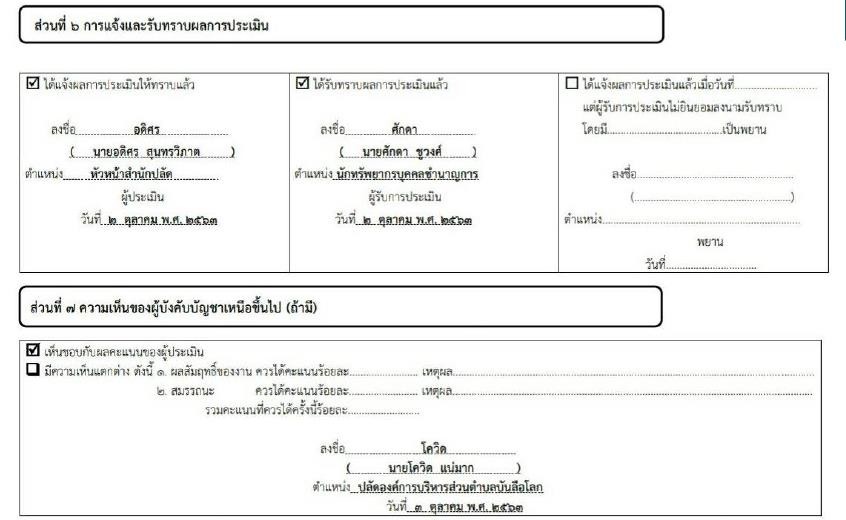 ส่วนที่ 6–7 การแจ้งผลการประเมินให้ผู้ประเมินทราบ และแจ้งให้กับผู้บังคับบัญชาทราบ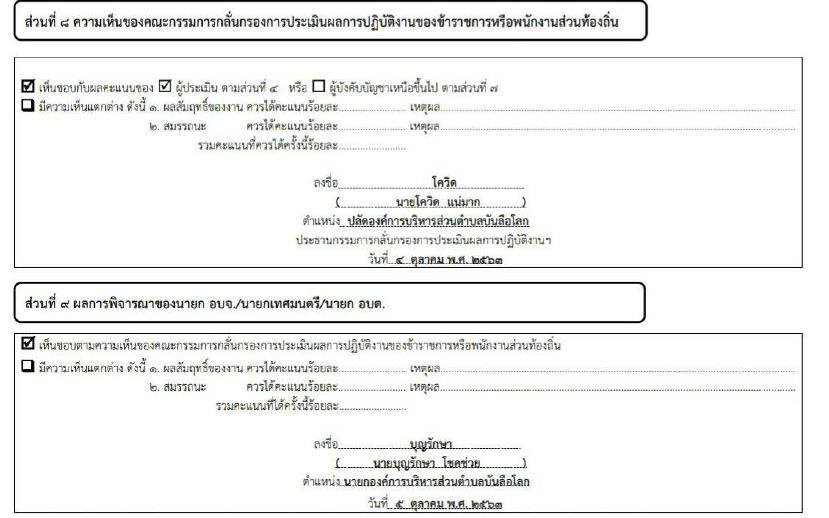 ส่วนที่ 7 ความเห็นของคณะกรรมการกลั่นกรองการประเมินผลการฏิบัติงาน ส่วนที่ 8 ผลการพิจารณาของนายก อปท.อ้างอิงปฐมพงศ์ แสงจันทร์ (2563), เอกสารประกอบคำบรรยาย การประเมินผลการปฏิบัติงาน PMS-อปท ตุ๊กตา (แก้ไขเพิ่มเติม) ให้ อปท.จัดทำโดย งานบริหารงานงานบุคคล สำนักปลัด อบต.หนองฉิม 044-052967